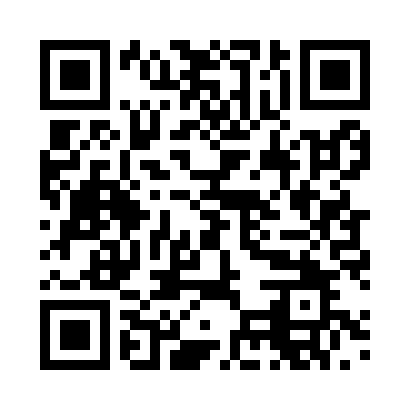 Prayer times for Achau, GermanyWed 1 May 2024 - Fri 31 May 2024High Latitude Method: Angle Based RulePrayer Calculation Method: Muslim World LeagueAsar Calculation Method: ShafiPrayer times provided by https://www.salahtimes.comDateDayFajrSunriseDhuhrAsrMaghribIsha1Wed3:465:541:095:098:2510:252Thu3:435:531:095:098:2710:273Fri3:415:511:095:108:2810:304Sat3:385:491:095:108:2910:325Sun3:355:481:095:118:3110:346Mon3:335:461:095:118:3210:367Tue3:305:451:095:128:3310:398Wed3:285:431:095:128:3510:419Thu3:255:421:095:138:3610:4410Fri3:225:411:095:138:3710:4611Sat3:205:391:095:148:3910:4812Sun3:175:381:095:148:4010:5113Mon3:155:371:095:158:4110:5314Tue3:125:351:095:158:4310:5515Wed3:095:341:095:168:4410:5816Thu3:075:331:095:168:4511:0017Fri3:045:321:095:168:4711:0318Sat3:025:301:095:178:4811:0519Sun2:595:291:095:178:4911:0720Mon2:575:281:095:188:5011:1021Tue2:545:271:095:188:5111:1222Wed2:525:261:095:198:5311:1523Thu2:525:251:095:198:5411:1724Fri2:515:241:095:208:5511:1925Sat2:515:231:095:208:5611:2026Sun2:515:221:095:208:5711:2027Mon2:505:211:105:218:5811:2128Tue2:505:211:105:218:5911:2129Wed2:505:201:105:229:0011:2230Thu2:505:191:105:229:0111:2231Fri2:505:181:105:239:0211:23